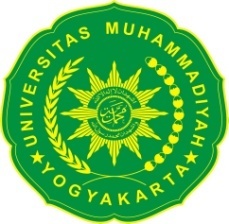 AGREEMENT ON ACADEMIC COOPERATION AND EXCHANGEbetweenUNIVERSITAS MUHAMMADIYAH YOGYAKARTA, (Indonesia)and……………………………..Universitas Muhammadiyah Yogyakarta (UMY), with a principal place of business at Jalan Lingkar Selatan,Tamantirto, Yogyakarta, Indonesia, represented by its Rector, Prof. Dr. Bambang Cipto, appointed  by  Decree 268/KEP/1.010/2012 of 7 December of the Central Board of Muhammadiyah and acting on behalf of the University by virtue of the powers conferred upon him by UMY Statues.andthe …………………., with  registered  offices  in  …., …….. represented by its Rector, … , appointed by Decree …. and acting on behalf of the University by virtue of the powers conferred upon him by the …… Statutes, hereby agree to encourage and promote academic cooperation and exchange between their two respective universities. The scope and procedural details of the Agreement are delineated below:The two universities agree to encourage and promote the following academic and educational  activities:Exchange of faculty and staff membersExchange of studentsExchange of publicationsand relevant academic and educational informationJoint research, lectures and symposiaOther activities such as deemed appropriate by mutual consentFinancial arrangements and stipulations concerning, for example, the exchange of students, faculty and staff members are to be specifically detailed in separate addenda.Modifications and/or amendments to this Agreement can be executed by mutual consent.Should either university wish to terminate this Agreement, written notice should be given six (6) months in advance of the desired termination date.Only the English version of this Agreement has binding effect. English will be the language used by both parties in the relations that derive from this agreement.This Agreement will enter into effect from the date signed by the duly designated officials of the respective universities. Both parties agree that this Agreement should be reviewed approximately every five (5) years in order to evaluate progress and improve the quality of the exchange.Each party shall designate an office to as liaison for implementing this Agreement. For Universitas Muhammadiyah Yogyakarta, this office will be the lnternational Relations Office (lRO). For……………,……The settlement of possible disputes regarding interpretation and/or fulfilling of the present Agreement shall be requested to a commission of arbitration comprised by the signers of the Agreement or persons who have been delegated, and will take good truth negotiations to solve problems arisen.IN WITNESS THEREOF, the parties hereto hereby execute this Agreement.SIGNED FOR AND ON BEHALFOF UNIVERSITAS MUHAMMADIYAH YOGYAKARTA (Indonesia)BY:__________________________			___________Prof. Dr. Bambang Cipto, MA			DateSlGNED FOR AND ON BEHALF……………………………(……………..)BY: ____________________			____________….						Date 